CV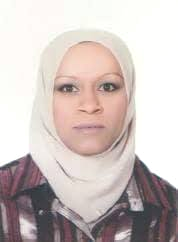 Name: Dr. Aseel Jalil KatieReligion: MuslimSpecialization: Physical Education / motor Learning - AthleticsOccupation: TeachingAcademic degree: ProfessorJob Title: College of Physical Education and Sports Science for GirlsMobile: -07705061931Email: aseel@copew.uobaghdad.edu.iqFirst: academic qualificationsThird: university teaching.Fourth: the courses that you taught.● Fifth: Sports PostsMembership of local and international scientific bodies.✔ Member of the International Physical Health Council for Recreation and Expression.Tenth: Letters of thanks, awards and certificates of appreciation.Eleventh: Written or translated books.Twelfth: Languages.✔ English languageSports activities:Female athlete for the Faculty of Physical Education for Girls, 100-200 m, for the years 1987-1991.Qatar Universities Champion for the year 1989 in the 100m event.Represented the team of the Faculty of Physical Education / Al-Jadriya at 100 m for the year 1992-1994.Represented the team of the Faculty of Physical Education of Al-Jadiriyah at 100 m for the year 1999-2000.The clubs of Iraq (Al-Jaysh, Al-Hudood, Al-Zawraa, Al-Rumaila, Al-Adhamiya) were represented with an effectiveness of 100-200 m.Contributed to the training of the team of the Faculty of Physical Education for Girls since 1992 and for different years.Contributed to the training of the second Rusafa education team in athletics 1999.Contributed to the training of the Diyala National Athletics Education Team 1992.Degreethe UniversitycollegeDateBachelor ofBaghdadCollege of Physical Education for Girls1990-1991MastersBaghdadBaghdad College of Physical Education / Jadiriyah1994PhDBaghdadBaghdad College of Physical Education / Jadiriyah2003TFunctional tasksthe sideperiod from - to1teacher and coach for the Diyala national team,Diyala Education1991-19942teacher and coach for the second Rusafa education teamRusafa Second Breeding19953teachingCollege of Physical Education for Girls1996 -until now4Trainer for the team of the Faculty of Physical Education and Sports Science for Girls1991-2002TEntity (institute / college)universityperiod from - to1College of Physical Education and Sports Science for GirlsBaghdad1996 until nowTSectionArticlethe year1Individual gamessquare and field1996- until now2Theoretical ScienceGuides1997-19983Science TheoreticalKinematic Learning2005-20114College of Education OpenSquare and Field2004-20065Department of Graduate Studies/Faculty of Physical Education for GirlsKinetic Learning / MastersKinetic learning / Ph.D., theoretical specializationSpecial Studies/PhD Kinetic Learning2013-2012 &  2019-20182014-20152016-20176She supervised several postgraduate students20  public scientific discussionTEffectivenessthe year-She represented the Girls' College of Physical Education team- Represented the team of the Faculty of Physical Education Al-Jadriya- Represented the team of the Faculty of Physical Education Al-Jadriya- She represented several clubs, including (Al-Jaish - Al-Zawra - Al-Hodood - Al-Rumaila - AlAdhamiya).-Qatar Universities 100m-200m Champion100m-200m100-200m and long jump100m -200m100m -200m100m -200m1987-1991199420021987-20021989-2000Member of the Scientific Affairs Committee 2010Member of the Graduate Studies Committee 2011-2015Member of the Educational Guidance Committee 2011-2012Member of the Scientific Committee /2011Member of the Scientific Committee /Masters/2011 Discussion of a Master’s Thesis aboutSports Shows / College of Physical Education / Diyala 2004Member of the Discussion Committee/Master Thesis 2005Member of the discussion committee / master thesis 2008Member of the discussion committee / master thesis 2011Discussing 5 Master Theses 2012-2013Evaluation of 3 theses, a master's thesis, and 9 research papers for the year 2012-2013Evaluation of more than 25 research for the contemporary sports magazine in the College of Physical Education for GirlsEvaluation of scientific research for scientific promotion at the University of Baghdad / Basra / Diyala.Scientific discussion of PhD thesis 2016 Faculty of Physical Education and Sports Science for Girls-Discussing a PhD thesis 2017, University of Babylon, College of Physical Education and Sports SciencesDiscussion of a master's thesisDiscussion of a master's thesis / University of Mosul 2013 (Rana Samir) College of Physical Education.Thanks and appreciation from the College of Physical Education for attending a discussion.Discussion of a Master’s Thesis / College of Basic Education, University of Diyala, (Adel Abbas)Discussion of a master's thesis / Marwa Omar, College of Basic Education, Al-Mustansiriya University.Discussion of the Master's thesis at the University of Kufa, College of Education for Girls, Department of Physical Education / Mayassa Abd Ali 2013Member of the Committee for the discussion of letters and theses (7) for the year 2014-2015Scientific Evaluator for 2 Master Theses 2014-2015 - Arbitration for the New Iraq Athletics Championships for the Handicapped 2010Lecturer of the arbitration session for the central and southern region 2010Administrative in the first championship of the West Asian Athletics Federation 2010Arbitration for the Qatar Disabled Championship 2010Judging the Talented Champion Championship / Ministry of Youth 2010Lecturer of the arbitration session for the central and southern region 2010Administrative in the first championship of the West Asian Athletics Federation 2010Arbitration for the Qatar Disabled Championship 2010Judging the Talented Champion Championship / Ministry of Youth 2010Arbitration for Baghdad University Athletics Championship 2010Arbitration for the Qatar Athletics Championships for the year 2011Arbitration for the University of Baghdad Championship 16/4/2013Judging the Open Race for Athletics 18/3/2013Arbitration for the Iraq Championship in Athletics 25-26/4/2013-2016 and 2017Arbitration for the Iraq Clubs Cross Country Championships 13/2/2013Arbitration of the Erbil International Marathon 2013Arbitration of all Iraqi Athletics Federation championships for the year 2014-2015-Member of the Oliba Promotion Committee, 19/2/2013Scientific assessor, Master's thesis, College of Physical Education for Girls / the relationship of psychological climate and guiding needs 29/9/2013Member of the Committee for Visiting the Elderly Home 2/4/2013Scientific CAPS / College of Physical Education, University of BabylonThanks and Appreciation to the Examination Committee 2012Thanks and Appreciation for the Orphan's Day 2012Member of the Examination Committee 2012-2013Participation in the Basra College of Physical Education conference as a researcher 2012 for Training SciencesAnd Physiology. And a member of the Research Discussion Committee.Participation in the 2012 Jadiriyah College of Physical Education Conference for Sports Sciences as a researcher.Participation in a working paper in the Conference of the Faculty of Physical Education for Girls 2013Participation in the Antalya Conference 2012 as a researcher.Member of the Higher Studies Committee 2012-2013Member of discussing a research framework for student Sahab Ismail (scientific committee) 2013Scientific validator for a PhD thesis (University of Basra) 2012Arbitration for the Qatar Olympic Athletics Championships in Sulaymaniyah 2014-2015Participation in the conference of Mosul University, College of Physical Education, 6-8/5/2012Participation in the Fifth International Council of Health and Recreation for the Middle East Conference, UAE 2013Participation in the first international scientific conference for the faculties of physical education in Baghdad 2014Participation in the Second International Scientific Conference for the Faculties of Physical Education in Baghdad 2015Participation in the International Council for Health and Recreation in Bahrain 2015Participation in an international conference in Antalya and a conference in Izmir 2017Participation as a discussion member for distinguished research in the second scientific conference at Al-Mustansiriya University 2015Member of the Examination Committee from 1996 until nowEvaluation and support of two research papers in Al-Qadisiyah Journal of Physical Education Sciences 2014-201Participation in two continuing education courses at the University of Baghdad, the first to develop the English language and the second to enter googlserchrerParticipation in the International Conference on Health and Recreation in Bahrain 2015Participation in the first international conference of colleges of physical education in BaghdadShe supervised 6 doctoral and master's studentsParticipation in 3 scientific courses for sports medicine (Baghdad)Lecturer in the Athletics Arbitration Course for the Central and Southern Region 2010/2017Member of a scientific committee to approve research titles (6)/College of Physical Education/Al-Jadiriyah-College of Physical Education for Girls)Member of the Committee for Discussing Graduation Research Projects for the Fourth Stage for many years - Attending a workshop for the Educational Guidance Committees 2011Scientific consultations for several master's students / College of Basic Education - College of Physical Education Al-JadriyaThanks and appreciation for visiting the nursing home 2013A workshop for the examination committees 2013 at the University of BaghdadEvaluation of promotion research for the University of Diyala, College of Physical Education (3) 2013Thanks and appreciation from the Directorate of Preparation and Development as a lecturer in the arbitration session2013Acknowledgments as a member of the 2013-2014 Exam CommitteeThanks and Appreciation from the Lady Dean 2013Member of the Statement of Opinion Committee from the University of Baghdad to benefit from a specialization.Member of the Admission Test Committee 2013-2014Thanks and Appreciation Examination Committee 2013-2014 10 letters of thanks and appreciation from the Deanships of the College of Physical Education and Sports Sciences, University of Kufa, University of Baghdad, University of DiyalaTThank you letter, award or certificate of appreciationDonorthe year1Certificate of Appreciation / from the faculties in which the theses and theses were discussedthe Iraqi Olympic Academy201022 A letter of thanks / miscellaneous from the Deanship of the College of Physical Education and Sports Sciences for Girls for participating in the scientific committees and exam committees,the Iraqi National Paralympic Committee20103book of thanksthe Iraqi National Paralympic Committee20114book of thanksSyrian Arab Athletics Federation20095-book of thanksDirectorate of Preparation and Development to hold an arbitration course for teachers20136--Certificate of Appreciation / as the best referee for athletics-NTO Arbitration Certificate in the International Arbitration Course / Iraq 2009- An international certificate as an international lecturer by the 2016 Regional Development Center for Athletics in Egypt- An international certificate for the first-level lecturers’ refinement course by the Regional Development Center 2017 in EgyptIraqi Athletics FederationIraqi Athletics Federation2011  &   20122009Women's management courseSymposium on Physiological Devices20102011Regional Development Center / Egypt College of Physical Education for GirlsTBook nameYear of Publication1International Law of Competition (Athletics) - Translator 201120112Learning and teaching in the age of information technology20203principles in sports psychological counseling and behavior modification2021